Цінова ситуаціяна споживчому ринку Луганської області станом на 30.08.2016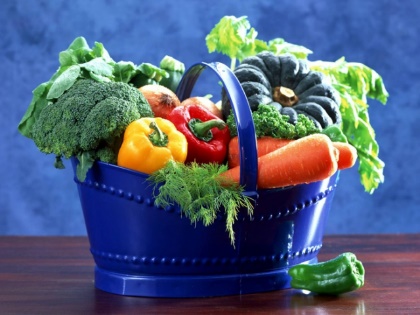  Цінова ситуація на основні продовольчі товари в області залежить від загальноекономічних тенденцій, які мають місце на споживчому ринку України.Департамент економічного розвитку, торгівлі та туризму облдержадміністрації інформує, що за даними оприлюдненого Державною службою статистики України моніторингу цін на соціально значущі товари за третю декаду серпня 2016 року, в порівнянні з другою декадою серпня поточного року, цінова ситуація, на контрольованій українською владою території області, була стабільною.Незмінними залишились ціни на:хліб житній, житньо-пшеничний (10,56 грн), хліб пшеничний з борошна                       1 ґатунку (11,34 грн), птицю (тушки курячі) (40,01 грн), сало (33,50 грн), борошно пшеничне (8,15 грн), ковбасу варену 1 сорту (48,80 грн), молоко (10,12 грн), сметану (31,10 грн), сир м’який жир. 9% (73,18 грн), картоплю (5,15 грн).З’являються овочі нового врожаю, що сприяє стабілізації цінової ситуації на зазначену продукцію. Так, продовжують знижуватися ціни на сезонні овочі:буряк				(на    2,0 %	– з    3,50 грн  до    3,43 грн);моркву				(на    5,0 %	– з    4,82 грн  до    4,58 грн);	Незначне здешевлення спостерігалось на рис, яловичину, цукор, яйця курячі.	Поряд з цим спостерігається підвищення цін на:свинину				(на 5,6%	– з     64,51 грн  до  68,14 грн);олію соняшникову		(на 0,8 %    –  з     30,08 грн до   30,33 грн);макаронні вироби		(на 0,5 %    –  з       9,58 грн  до    9,63 грн).Разом із тим, у порівнянні з середніми цінами по Україні,  на Луганщині найвищі ціни на рис, картоплю та яйця курячі.Ситуація на ринку гречки стабілізувалась. Зокрема, станом на                    30 серпня поточного року вартість крупи за 1 кг складає 32,92 грн, що на 5,4 % нижче в порівнянні з другою декадою серпня та на 15,8 % нижче в порівнянні з першою декадою червня.Так, в області є продукти, ціни на які набагато нижчі, ніж в середньому по Україні: молоко (на 19,9 %), ковбаси варені першого ґатунку (на 15,4 %), яловичину (на 7,1 %), олію соняшникову (на 5,4 %), сметану (на 4,7 %), борошно пшеничне (на 3,6 %), масло вершкове (на 2,5 %). 	Разом з тим, на рівень цін деяких продуктів харчування, що постачаються з інших регіонів України, значно впливають транспортні витрати. Так, з початку року значно зросла вартість пального, а саме бензину А - 95 – на 13,4 % (з 20,02 грн до 22,71 грн) та дизельного палива – на 11,0 % (з 17,59 грн до 19,53 грн. На споживчому ринку Луганської області не спостерігається дефіциту продовольчих товарів. Товарна насиченість ринку відповідає попиту населення.